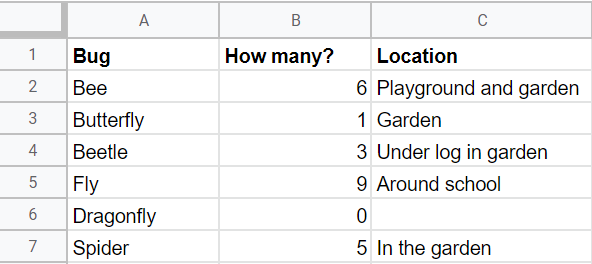 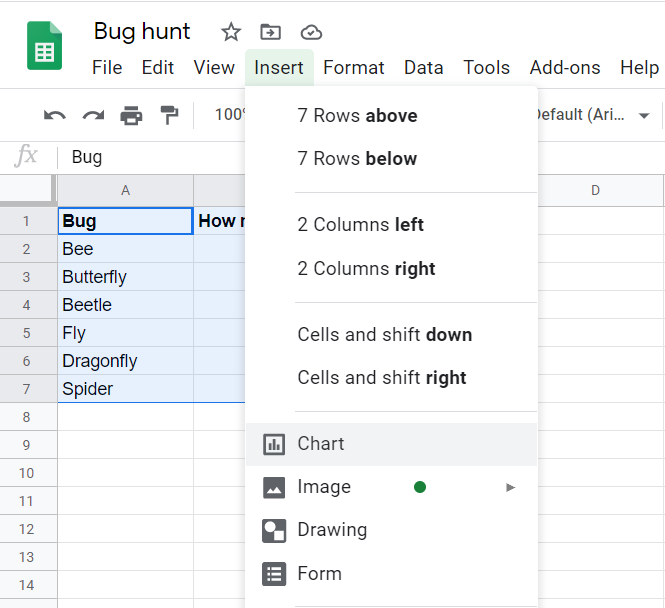 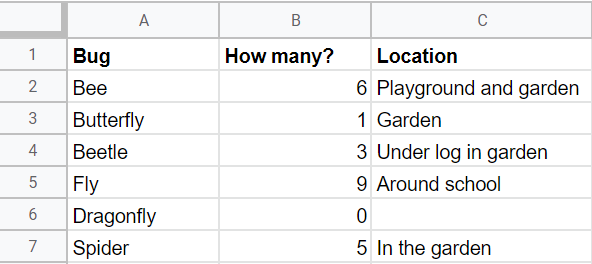 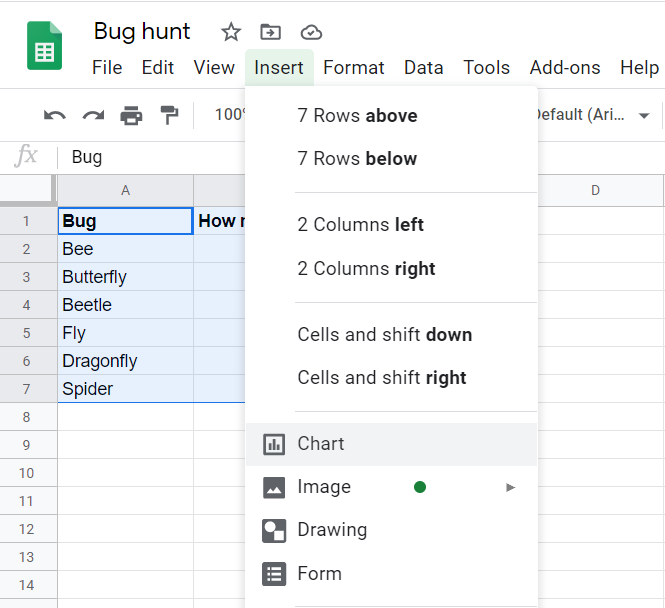 Pla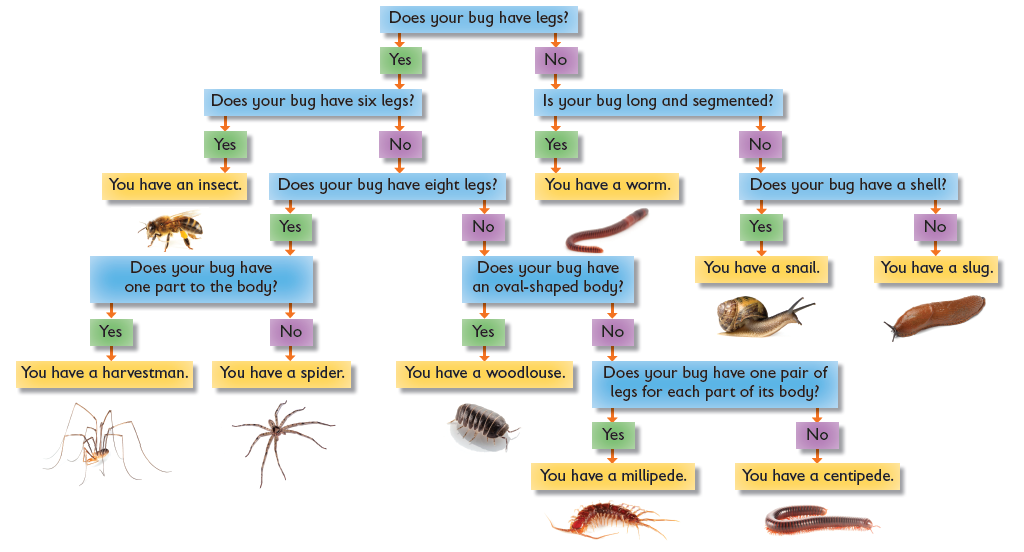 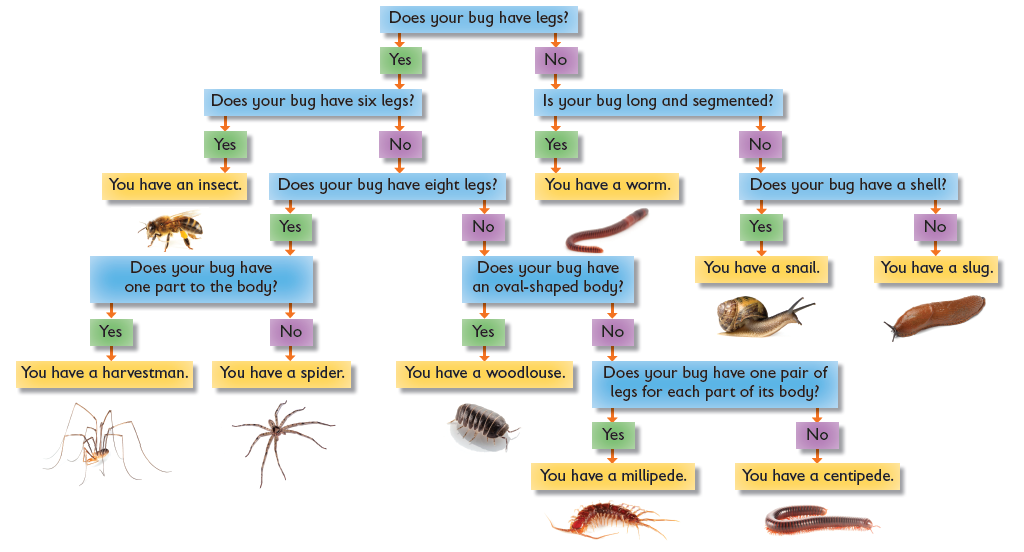 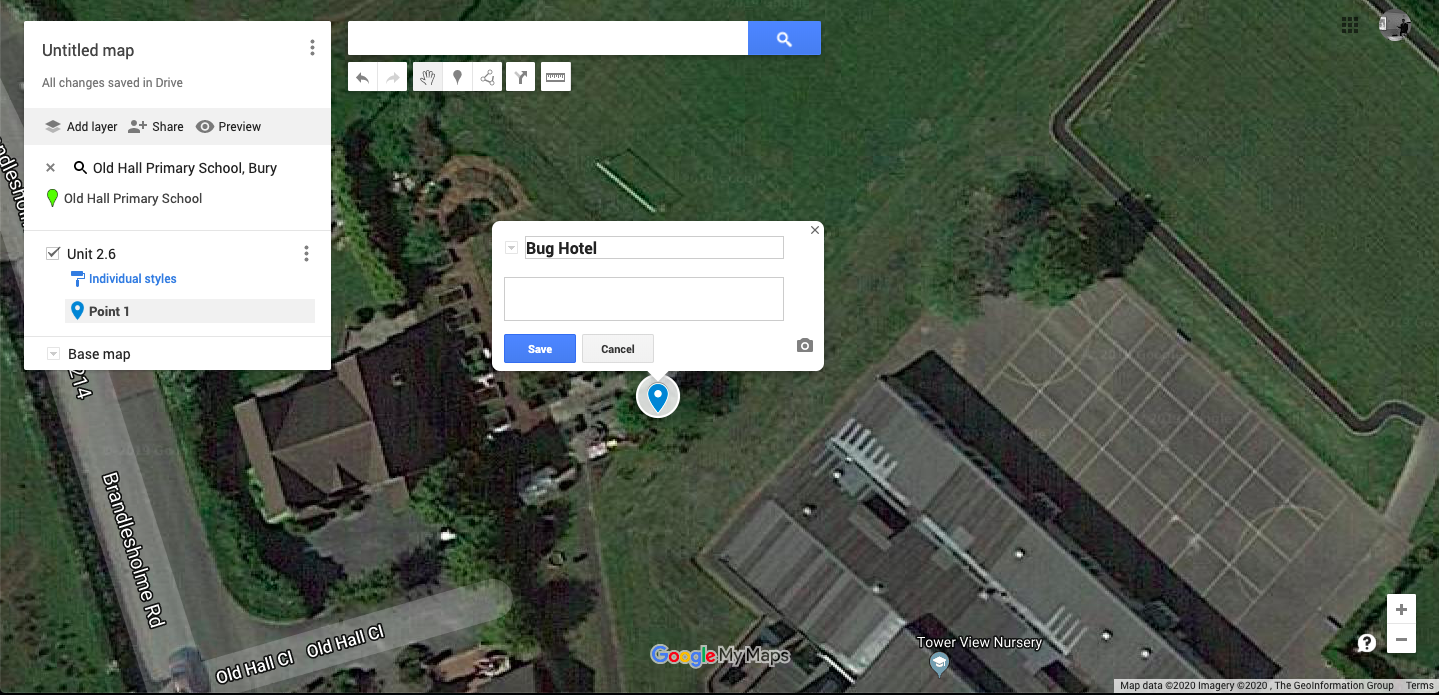 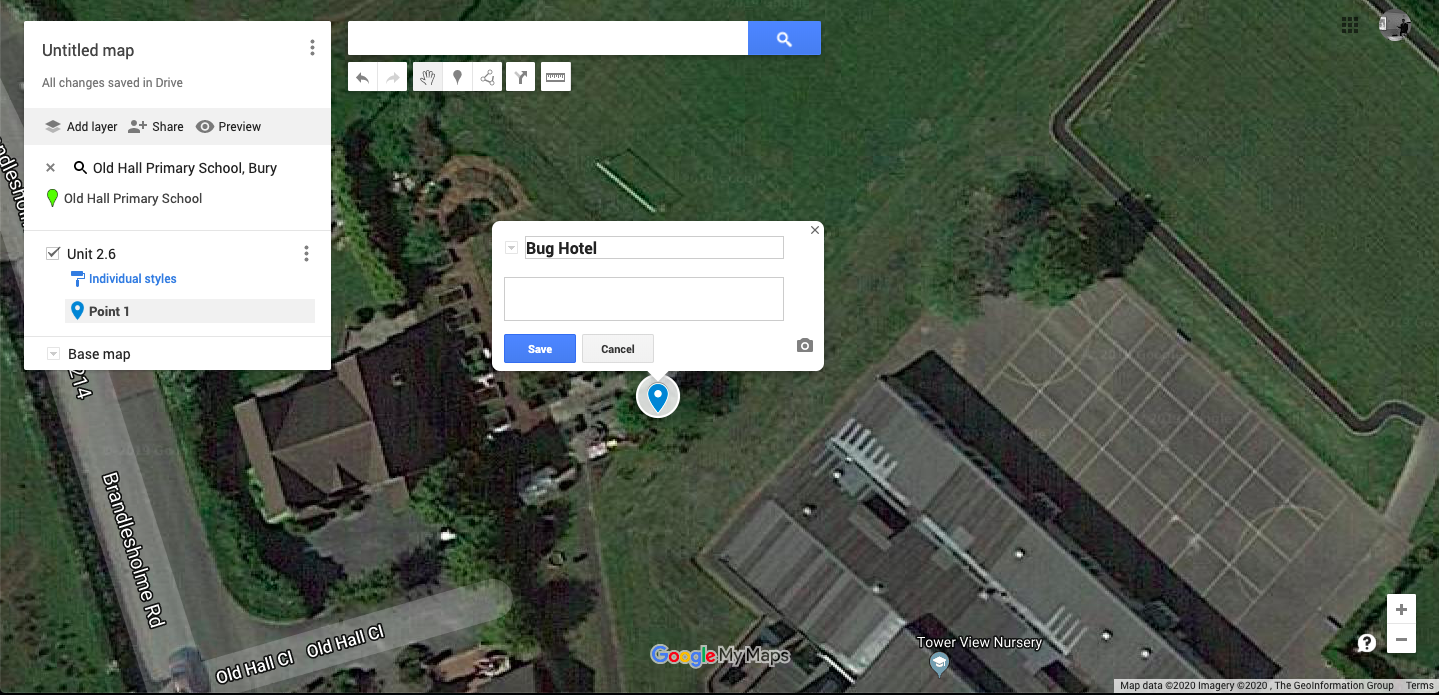 